إن المنتدى العالمي الخامس لسياسات الاتصالات/تكنولوجيا المعلومات والاتصالات (جنيف، 2013)،إذ يذكّر أ )	بالفقرات 35 و37 و55 و60 و68 و69 و70 و71 و83 بشأن التعاون المعزز وأدوار جميع أصحاب المصلحة ذوي الصلة؛ب)	بقراري الجمعية العامة للأمم المتحدة – تعزيز التعاون (A/RES/65/141 2011، وA/RES/67/195 2012)؛ج)	قرارات الاتحاد ذات الصلة (أي القرارات 101 و102 و133)،وإذ يضع في اعتباره أ )	أن الإنترنت تطورت لتصبح وسيلة قوية ناجحة للغاية من أجل الابتكار والنمو الاقتصادي وانتشار المعرفة والثقافة وتقديم الخدمات؛ب)	أن الإنترنت، قدمت، أينما أتيحت، فوائد اقتصادية واجتماعية، ضمن جملة أمور، إلى الحكومات وقطاع الأعمال والمجتمع عموماً. ومع ذلك، من المعترف به أن هناك بعض المشاكل المتصلة بأمن الشبكات والرسائل الاقتحامية التي ينبغي معالجتها من خلال التعاون بين جميع أصحاب المصلحة كل بحسب دوره؛ج)	أن الإنترنت ضرورية الآن لمواصلة تشغيل خدمات الأعمال التجارية والحكومات في العالم؛د)	أن التعاون الدولي والدعم ضروريان أيضاً لجلب فوائد الإنترنت لجميع شعوب العالم، وخاصة للبلدان النامية وأقل البلدان نمواً،وإقراراً منهبالقرار A/RES/67/195 للجمعية العامة للأمم المتحدة الذي ينص على "أهمية العملية التي ترمي إلى تعزيز التعاون بما يتسق تماماً مع الولاية المنصوص عليها في برنامج عمل تونس بشأن مجتمع المعلومات والحاجة الملحة إلى الاضطلاع بها وضرورة تعزيز التعاون من أجل تمكين الحكومات من الاضطلاع، على قدم المساواة، بأدوارها ومسؤولياتها فيما يتعلق بقضايا السياسات العامة الدولية المتصلة بالإنترنت، وليس فيما يتعلق بالمسائل التقنية والتشغيلية اليومية التي لا تؤثر في تلك القضايا"،وإذ يلاحظ أ )	أن أسرة منظمات الأمم المتحدة حاولت أن تعالج بعض قضايا السياسات العامة الدولية المتصلة بالإنترنت؛ب)	أن تلك المحاولات التي قامت بها أسرة الأمم المتحدة المشار إليها في الفقرة إذ يلاحظ أ ) أعلاه لم تتناول على نحو تام تلك القضايا الأساسية المتعلقة بالإنترنت؛ج)	أن الجمعية العامة للأمم المتحدة اعتمدت القرار (A/RES/67/195) في 21 ديسمبر 2012،	"20	تدعو رئيس اللجنة المعنية بتسخير العلم والتكنولوجيا لأغراض التنمية إلى إنشاء فريق عامل يعنى بتعزيز التعاون لدراسة التكليف الصادر عن القمة العالمية لمجتمع المعلومات بشأن تعزيز التعاون، على النحو الوارد في برنامج عمل تونس بشأن مجتمع المعلومات، عن طريق التماس إسهامات من جميع الدول الأعضاء وغيرها من الجهات المعنية وجمعها واستعراضها ووضع توصيات بشأن كيفية القيام بهذا التكليف على نحو تام، وينبغي أن يأخذ رئيس اللجنة أيضاً في اعتباره، عند دعوة الفريق العامل إلى الانعقاد، الاجتماعات المقررة بالفعل في جدول اجتماعات اللجنة، وينبغي أن يقدم الفريق العامل تقريراً إلى اللجنة في دورتها السابعة عشرة التي ستعقد في عام 2014، كإسهام في الاستعراض العام لنتائج القمة العالمية لمجتمع المعلومات؛	21	تطلب إلى رئيس اللجنة المعنية بتسخير العلم والتكنولوجيا لأغراض التنمية كفالة التمثيل المتوازن بين الحكومات من المجموعات الإقليمية الخمس للجنة في الفريق العامل المعني بتعزيز التعاون وأن يشمل مدعوين من جميع الجهات المعنية الأخرى، أي من القطاع الخاص والمجتمع المدني والأوساط لتقنية والأكاديمية والمنظمات الحكومية الدولية والمنظمات الدولية، مع كفالة المساواة في ذلك بين البلدان النامية والبلدان المتقدمة"،يعرب عن الرأي التاليإعادة تأكيد الحاجة إلى تعزيز التعاون لتمكين الحكومات من وضع السياسات العامة الدولية المتصلة بالإنترنت بالتشاور مع جميع أصحاب المصلحة على النحو المبين في الفقرة 69 من برنامج عمل تونس،يدعوجميع أصحاب المصلحة إلى العمل على هذه المسائل.___________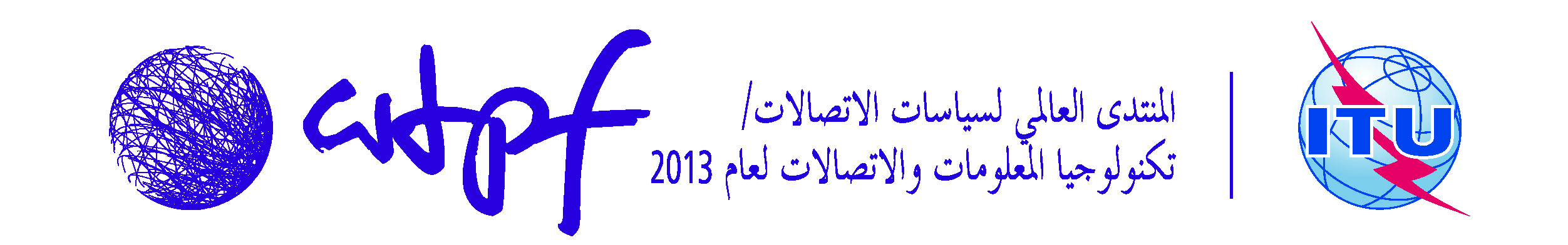 جنيف، 16-14 مايو 2013جنيف، 16-14 مايو 2013الوثيقة WTPF-13/DT/6-A15 مايو 2013الأصل: بالإنكليزيةمشـروع الرأي 6: دعم تفعيل عملية التعاون ال‍معززمشـروع الرأي 6: دعم تفعيل عملية التعاون ال‍معزز